James Madison University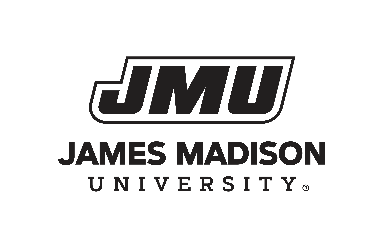 Incident ReportDate and time of incident:   Location:  Person involved:  Contact info (Phone/email):   Please select:     Employee      Student      Visitor      Non-employee Person reporting:   Contact info (Phone/email):  Witnesses:	Incident Type: Describe the incident and corrective actions below (use additional pages if necessary)Detailed incident description:Immediate corrective actions:Long-term corrective actions:Academic Unit Head signature (if applicable): ___________________________________________________